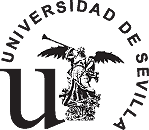 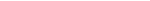 Dpto. Urbanística y Ordenación del Territorio ETSAD./D.ª: :……………………………………………………………………………………………….                                                                                                                                         con D.N.I.:……………………………………………………………………………………………DOMICILIO: ………………………………………………………………………………………LOCALIDAD: ……………………………………………………………………………………..C.P.:………………………………………………………………………………………………… PROVINCIA: ………………………………………………………………………………………TELÉFONO: ………………………………………………………………………………………….CORREO ELECTRÓNICO: …………………………………………………………………………                                                                                                       EXPONE     HABIENDO SIDO CONVOCADA EN EL DEPARTAMENTO DE URBANISMO LAS PLAZAS DE ASISTENTES HONORARIOS PARA EL CURSO 2023-2024, Y DEBIDO A MI COLABORACIÓN TANTO DOCENTE COMO DE INVESTIGACIÓN CON EL PROF./LA PROFª.…………………………SOLICITASER ADMITIDO PARA OCUPAR LA MISMA DURANTE EL CURSO 2023-24 CONOCIENDO CUÁLES SERÁN MIS OBLIGACIONES, LAS CONDICIONES DE INCOMPATIBILIDAD Y LA DE NO PERCEPCIÓN DE HONORARIOS DE NINGÚN TIPO, Y SIEMPRE BAJO LA ADSCRIPCIÓN A DICHO PROFESOR/A DICHO PROF/A………………………….RELACIÓN DE DOCUMENTOS QUE SE ADJUNTAN:-INSTANCIA DIRIGIDA AL DIRECTOR DEL DEPARTAMENTO-CURRÍCULU VITAEDECLARACIÓN RESPONSABLESevilla, a        de febrero  de  2023Firma,